СЕМИНАРПорядок подключения (технологического присоединения) объектов
капитального строительства к газораспределительным сетям для
представителей местных органов власти и субъектов малого и среднего бизнесаДата проведения: 25 августа 2016 годаВремя проведения: 10:00-13:00.Место проведения: Московская область, Одинцовский район, р. п. Новоивановское, ул. Калинина, д. 1.Программа семинара:1.Вступительное слово Генерального директора ГУП МО «Мособлгаз» Голубкова Дмитрия Аркадьевича, большой конференц-зал.2. Заседание круглого стола с заявителями для адресной проработки вопросов о подключении (технологическом присоединении) с участием представителей филиалов ГУП МО «Мособлгаз», зал № 419.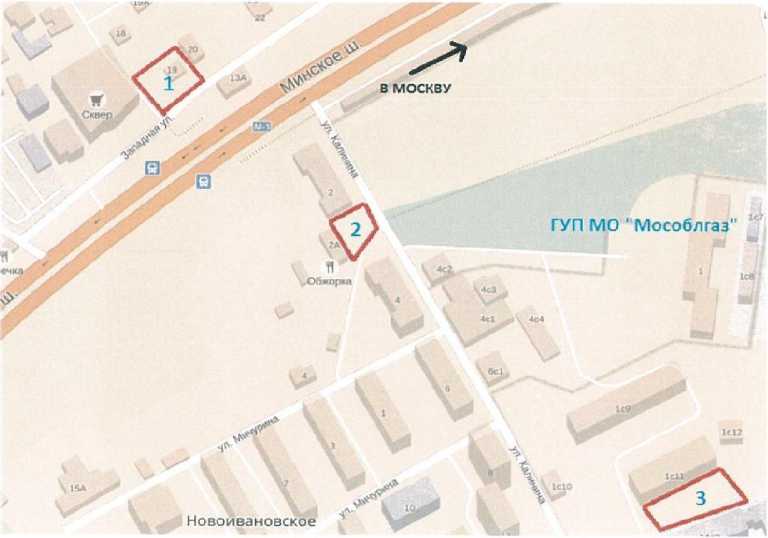 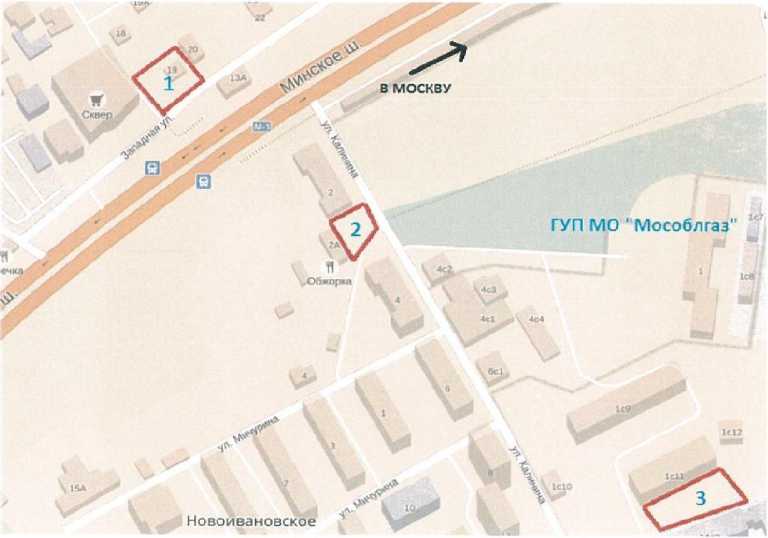 ЗАЯВКАна участие в семинаре о порядке подключения (технологического присоединения)
объектов капитального строительства к газораспределительным сетям
для представителей местных органов власти и субъектов малого и среднего бизнесаТема семинараПорядок подключения (технологического присоединения) объектов капитального строительства к газораспределительным сетям в рамках Постановления Правительства Российской Федерации от 30.12.2013 № 1314Дата проведения25.08.2016Как Вы узнали о семинареНазваниеорганизации, адресФ. И. О. участника, должностьНомера контактных телефоновE-mailЦель посещенияПроблемные вопросы